СЛУЖБЕНИ ЛИСТ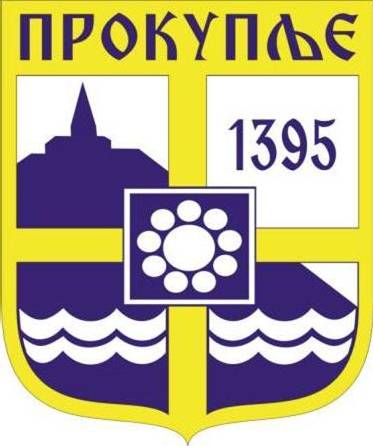 ГРАДА ПРОКУПЉА1На основу члана 14. став 3. Закона о архивској грађи и архивској делатности (" Службени гласник РС", бр. 6/2020), Закона о електронском документу, електронској идентификацији и услугама од поверења у електронском пословању („Службени Гласник РС“ бр. 94/2017 и 52/2021), члана 74. Статута  града Прокупља („Службени лист општине Прокупље“ бр. 15/2018), начелник Градске управе града Прокупља дана 14.02.2023. године, доноси ПРАВИЛНИК О НАЧИНУ ЕВИДЕНТИРАЊА, ЗАШТИТЕ И КОРИШЋЕЊА ЕЛЕКТРОНСКИХ ДОКУМЕНАТАI.ОПШТЕ ОДРЕДБЕЧлан 1.Овим правилником се регулише начин евидентирања, заштите и коришћења електронских докумената те електронског пословања у информационим системима Градске управе града Прокупља ( у даљем тексту: Градска управа). Члан 2.У оквиру електронског пословања поједини термини имају следеће значење: Електронски документ јесте скуп података састављен од слова, бројева, симбола, графичких, звучних и видео записа садржаних у поднеску, писмену, решењу, исправи или било ком другом акту који сачине правна и физичка лица или органи власти ради коришћења у правном промету или у управном, судском или другом поступку пред органима власти, ако је електронски израђен, дигитализован, послат, примљен, сачуван или архивиран на електронском, магнетном, оптичком или другом медију.Електронско пословање је употреба података у електронском облику, средстава електронске комуникације и електронске обраде података у обављању послова Градске управе.Електронски потпис је скуп података у електронском облику који су придружени или логички повезани са другим (потписаним) подацима у електронским облику тако да се електронским потписом потврђује интегритет тих података и идентитет потписника. Сврха електронског потписа је да потврди аутентичност садржаја поруке ( доказ да порука није промењена н апуту од пошиљалаца до примаоца), као и да обезбеди гарантовање идентитета пошиљаоца поруке.Архивска грађа у електронском облику је архивска грађа која је извгорно настала у електронском облику.Документарни материјал у електронском облику је документарни материјал који је изворно настао у електронском облику.Дигитализација је конверзија документа из облика који није електронски у електронски облик.Дигитализовани документ је документ који је настао дигитализацијом изворног документа.II.ЕЛЕКТРОНСКО КАНЦЕЛАРИЈСКО ПОСЛОВАЊЕЧлан 3.Електронско канцеларијско пословање обухвата настанак, употребу и заштиту података у елктронском облику, средства електронске комуникације и електронске обраде података у обављању послова Градске управе.Члан 4.Електронско канцеларијско пословање обезбеђује да се у информационом систему  Градске управе  обављају послови канцеларијског пословања односно да се у том систему поступа са свим документима у електронском облику. Пословне или рачуноводствене исправе могу да се чувају на електронским медијима као оригинална документа или дигиталне копије ако је обезбеђено да се подацима садржаним у електронском документу може приступити и да су погодни за даљу обраду; да су подаци сачувани у облику у коме су направљени, послати и примљени; да се из сачуване електронске поруке може утврдити пошиљалац, прималац, време и место слања и пријема; да се примењују технологије и поступци којима се у довољној мери обезбеђује заштита од измена или брисања података или друго поуздано средство којим се гарантује непроменљивост података или порука као и резервна база података на другој локацији. Члан 5.У оквиру електронског канцеларијског пословања у Градској управи се користе одговарајући информациони системи који омогућавају: вођење електронске евиденције о примљеној или новонасталој рачуноводственој документацији, као и осталим документима (дописи, захтеви, итд); обављање књиговодствених и рачуноводствених послова; интерну доставу електронских докумената и обавештавање овлашћених корисника система о електронским документима; бацк уп и чување електронских и/или у електронски облик пренесених докумената и њихово електронско архивирање. Градска управа је дужна да користи рачуноводствени софтвер који омогућава функционисање система интерних рачуноводствених контрола и онемогућава брисање прокњижених пословних промена. Члан 6.Запослена лица у Градској управи су овлашћена за рад у постојећим информационим системима и имају одређену врсту овлашћења и права приступа, сходно задужењима радног места. Лица овлашћена за послове администрирања постојећих информационих система су лица запослена у Градској управи, која врше послове обезбеђења информационе сигурности и пружају подршку у раду .III.НАЧИН И ПОСТУПАК РАДА У ИНФОРМАЦИОНОМ СИСТЕМУЧлан 7.Начин евидентирања електронских докумената информационом систему врши се одговарајућим софтвером који служи искључиво за ту намену.IV.ЗАШТИТА ЕЛЕКТРОНСКИХ ДОКУМЕНАТАЧлан 8.Сви запослени у Градској управи,  дужни су да пажљиво рукују и раде са електронском и информатичком опремом, да је користе у складу са упутствима произвођача и интерним актима  Градске управе. Запослени су дужни да сваки квар или проблем електронске и информатичке природе пријаве овлашћеном лицу, како би се хитно и ефикасно предузеле мере за спречавање губитка података и осигуравање информационог система. У  Градској управи је дозвољено коришћење искључиво легалних оперативних система, софтвера и програма. Коришћење недозвољених и нелегалних оперативних система, софтвера и програма, сматраће се повредом радне обавезе, у складу са актима градске управе. Члан 9.Заштита података у информационом систему врши се израдом заштитних копија података (,,back up”) и спроводи се једном дневно.V.ПРИСТУП ИНФОРМАЦИОНИМ СИСТЕМИМАЧлан 10.Приступ и рад у постојећим информационим системима имају сви запослени у Градској управи сходно задужењима радног места. Заштита приступа подацима обезбеђује се давањем овлашћењем непосредним извршиоцима од стране  начелника градске управе.Приступ постојећим електронским подацима у информационом систему могућ је искључиво уз помоћ одговарајуће лозинке запосленог, доделом нивоа права проступа систему или на други начин, одобрен од стране  начелника градске управе.Информације о лозинкама корисника се сматрају строго поверљивим и ни у ком случају није дозвољена размена лозинки између запослених нити откривање лозинки трећим лицима. Строго је забрањена свака намерна или несмотрена активност која може имати негативан утицај на правилно и непрекидно функционисање информационих система, на расположивост за употребу система легалним корисницима, као и активности и радње које се могу сматрати агресивним или увредљивим. Запослени не смеју да пишу, развијају, копирају, извршавају или чувају било какав злонамерни код чија је намена да репликује, уништи или на било који други начин омета нормално функционисање информационих система. VI. ОБАВЕЗЕ  ГРАДСКЕ УПРАВЕ КАО СТВАРАОЦА И ИМАОЦА АРХИВСКЕ ГРАЂЕ И ДОКУМЕНТАРНОГ МАТЕРИЈАЛА У ЕЛЕКТРОНСКОМ ОБЛИКУЧлан 11.Електронско архиварање је део информационог система у  Градској управи, у оквиру којег се чувају електронска документа, тако да је осигурано дуготрајно чување електронске архивске грађе, њено одржавање, мигрирање података на нове носаче у прописаним форматима, све до предаје електронске архивске грађе надлежном архиву, у складу са прописима којима се уређује архивска грађа и утврђеним роковима чувања. Електронско архивирање документације врши се у циљу лакшег проналажења докумената, чувања и бржег манипулисања пословним информацијама. Електронска документа морају бити електронски потписана квалификованим дигиталним сертификатом издатим од признатих сертификованих тела Републике Србије и представљају важећи електронски документ са којим ће се остваривати комуникација са другим правним лицима и/или државним институцијама. Сви сегменти поступака везаних за евидентирање, пописивање, извештавање и др, могу бити извршавани кроз софтверске системе који креирају електронска документа и извештаје. Члан 12.Обавеза  Градске управе  је да осигура трајно чување архивске грађе у електронском облику, њено одржавање, мигрирање односно пребацивање на нове носаче у прописаним форматима до предаје архивске грађе у електронском облику надлежном јавном архиву.Члан 13.Градска управа, као стваралац и ималац архивске грађе и документарног материјала у електронском облику, дужно је да спроводи процедуре и поступке везане за управљање документима, као и да користи информациони систем, који гарантује заштиту, аутентичност, веродостојност, целовитост и употребљивост електронских докумената. Стварање услова за поступке и технолошка решења која се користе током поузданог електронског чувања архивске грађе и документарног материјала у електронском облику, врши у складу са Законом о архивској грађи, прописима којима се уређује поуздано електронско чување и осталим важећим прописима.Члан 14.Градска управа, као стваралац и ималац архивске грађе у електронском облику у обавези је да ову грађу преда заједно са припадајућим метаподацима и декодирану, на начин који одреди надлежни јавни архив. Градска управа, као стваралац и ималац архивске грађе у електронском облику дужна је да, приликом предаје, омогући употребљивост садржаја архивске грађе, уз обезбеђење техничких услова, у складу са законским прописима.Члан 15.Градска управа је дужна да обезбеди поступке и технолошка решења која се користе током поузданог електронског чувања докумената. Поуздано електронско чување документа подразумева обезбеђење: доказа да је документ постојао у тачно одређеном тренутку засновано на квалификованом временском жигу; одржавање статуса валидности квалификованог електронског потписа или печата у односу на временски тренутак настанка; доступност изворно чуваног електронског документа и свих додатних података којима се утврђује испуњеност услова из претходна два става; одржавање поверења у интегритет и аутентичност током целог периода чувања. Члан 16.Архивска грађа односно документарни материјал који се трајно чува, из којег није извршено одабирање архивске грађе, не сме се оштетити ни уништити без обзира на то да ли је микрофилмован или дигитализован. Архивска грађа чува се трајно у облику у којем је настала. Изворни облик документарног материјала, који није електронски и за који није прописан трајан рок чувања, може се уништити и пре истека прописаног периода чувања, уколико се дигитализује и чува у оквиру услуге квалификованог електронског чувања докумената у складу са Законом. Члан 17.У случају докумената који су изворни настали у облику који није електронски,  Градска управа може да изврши дигитализацију документа у електронски облик погодан за чување. Пре почетка процеса дигитализације, тј. конверзије документа из облика који није електронски у електронски облик;  је дужно да прибави мишљење надлежног архива.Члан 18.Овај правилник ступа на снагу осмог дана од дана објављивања  у Службеном листу града Прокупља.                                             ГРАДСКА  УПРАВА  ГРАДА  ПРОКУПЉА Број:  110-3/2023-01У Прокупљу, дана 14.02. 2023. године 	          		Начелник Градске управе                                                                                                            Невена Јовић с.р.С а д р ж а ј1.Правилник о начину евиндетирања, заштите и коришћења електронских докумената......1-5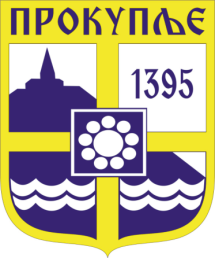    Издавач: Скупштина Грaда  Прокупља  Лист уредио Ивана Обрадовић  Главни и одговорни уредник: Секретар Скупштине Града  Прокупља  Александра ВукићевићГОДИНА XVБрој 10Прокупље14. Фебруар2023.годинеЛист излази према потребиГодишња претплата: 1.000 дин.Цена овог броја износи: 40 дин.Рок за рекламацију: 10 дана